ПОСТАНОВЛЕНИЕ АДМИНИСТРАЦИИ ГОРОДА КОВРОВА ВЛАДИМИРСКОЙ ОБЛАСТИ № 2130 ОТ 06.09.2019 г. Об утверждении проектов адресных аншлагов зданий, строений, сооружений, жилых домов города Коврова  В целях улучшения архитектурного облика и повышения уровня информативности городских визуальных коммуникаций на территории муниципального образования город Ковров, в соответствии с пп.12.10, 12.12 Правил благоустройства территории МО город Ковров Владимирской области, утвержденных решением Совета народных депутатов г.Коврова от 26.07.2017 №162, руководствуясь Уставом муниципального образования город Ковров Владимирской области, постановляю: 1. Утвердить проекты адресных аншлагов зданий, строений, сооружений, жилых домов согласно приложению 1 для современной части города Коврова и согласно приложению 2 для исторической части города Коврова, границы которой установлены Проектом охранных зон историко-культурного наследия, зон регулирования застройки и охраны ландшафта г.Коврова, утвержденным решением исполнительного комитета Владимирского областного Совета народных депутатов от 21.09.1981 №932п/17. 2. Проектировщикам и застройщикам при проектировании и строительстве жилых домов, объектов соцкультбыта и других зданий размещать на фасадах ад-ресные аншлаги утвержденного образца согласно приложению 1 и приложению 2.  3. Контроль за исполнением данного постановления оставляю за собой.  4. Настоящее постановление вступает в силу со дня его официального опубликования. Глава города А.В. ЗотовПриложение 1 к постановлению администрации г.Ковроваот «06» сентября 2019 № 2130Проект адресных аншлагов города, размещаемых в пределах фасадов зданий в современной части города Коврова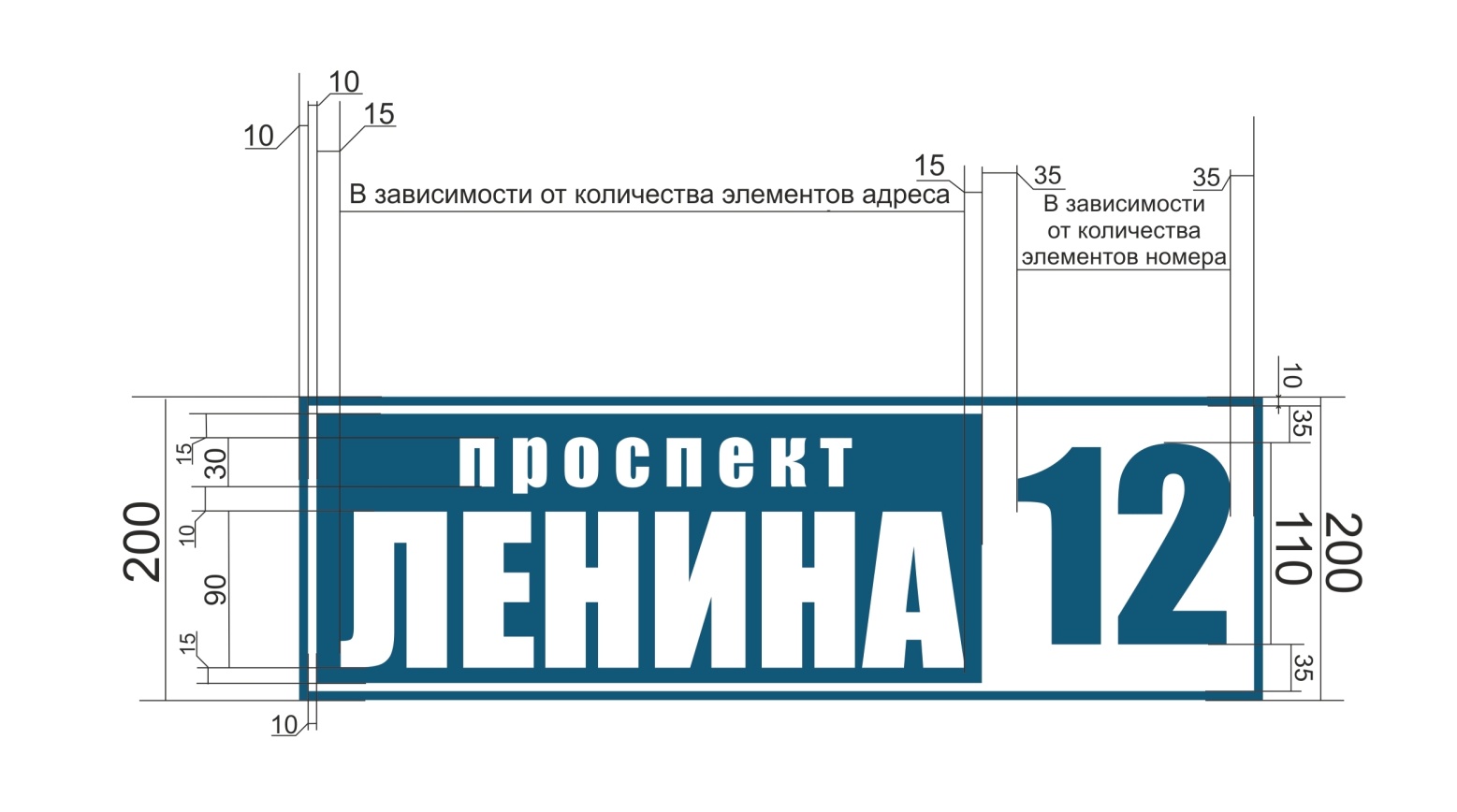 Цвет фона – синий RAL 5010Цвет шрифта – белый RAL 9010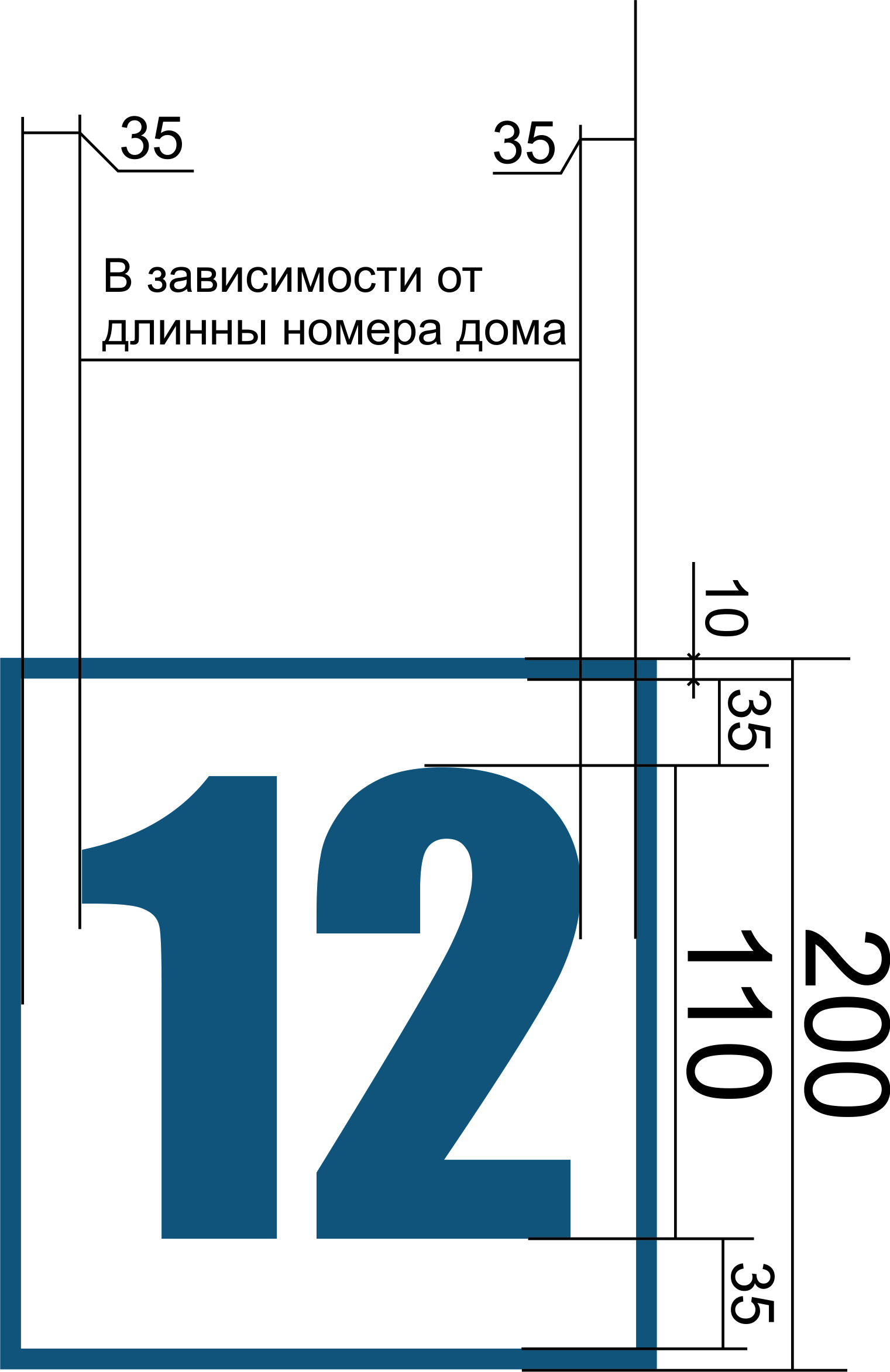 Цвет фона номера здания - белый RAL 9010Цвет шрифта номера здания - синий RAL 5010Приложение 2 к постановлению администрации г.Ковроваот «06» сентября 2019 № 2130Проект адресных аншлагов города, размещаемых в пределах фасадов зданий в исторической части города Коврова